
АДМИНИСТРАЦИЯ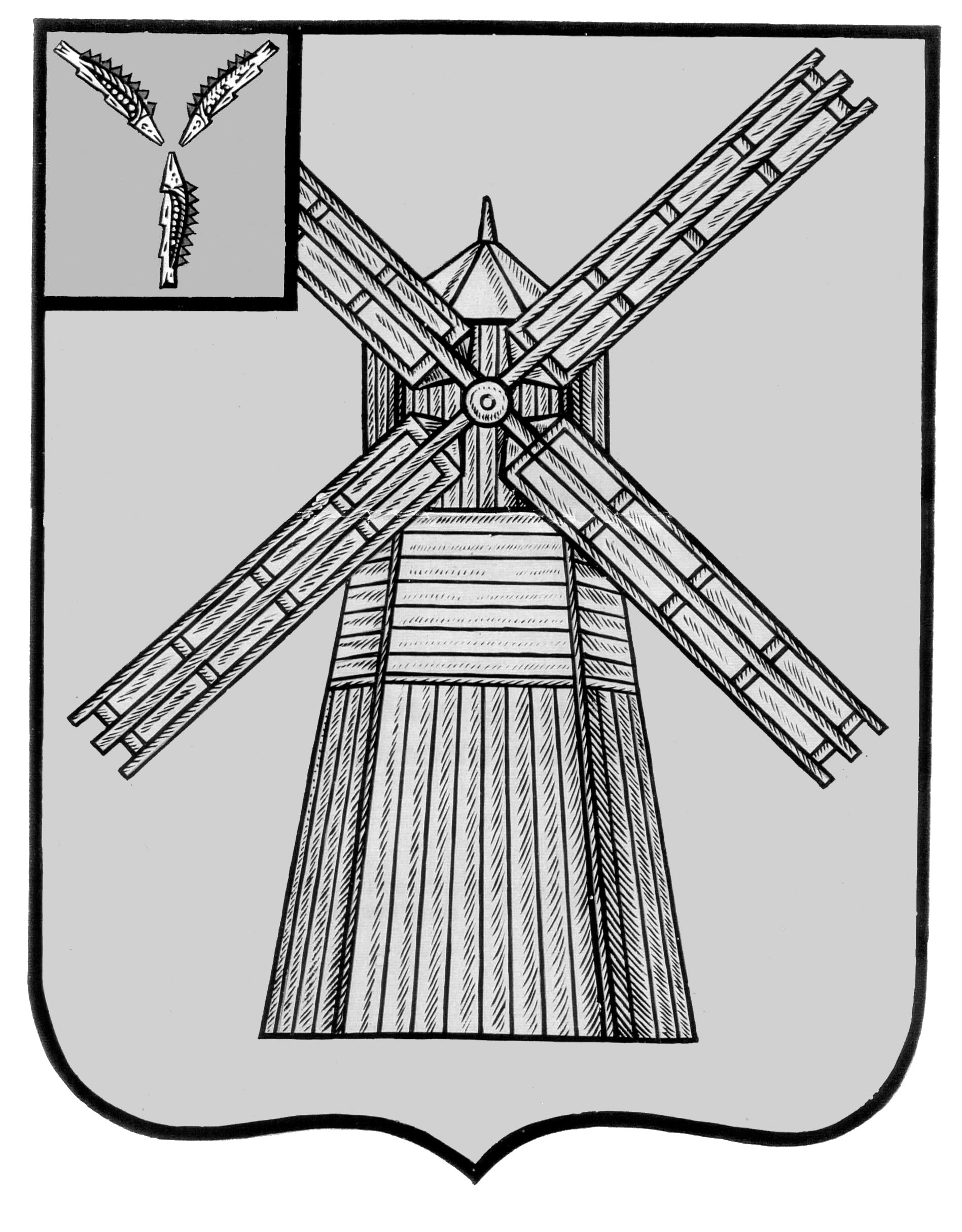 ПИТЕРСКОГО МУНИЦИПАЛЬНОГО РАЙОНА
САРАТОВСКОЙ ОБЛАСТИРАСПОРЯЖЕНИЕот 31 мая 2023 года №73-рс. ПитеркаОб установлении режима повышенной готовности на территории Питерского муниципального района Саратовской областиВ соответствии с Федеральным законом от 21 декабря 1994 года №68-ФЗ «О защите населения и территорий от чрезвычайных ситуаций природного и техногенного характера», постановлением Правительства Российской Федерации от 21 мая 2007 года №304 «О классификации чрезвычайных ситуаций природного и техногенного характера», протоколом комиссии по предупреждению и ликвидации чрезвычайных ситуаций и обеспечению пожарной безопасности администрации Питерского муниципального района №8 от 31 мая 2023 года, руководствуясь Уставом Питерского муниципального района: Установить режим повышенной готовности для органов управления и сил Питерского муниципального звена Саратовской территориальной подсистемы единой государственной системы предупреждения и ликвидации чрезвычайных ситуаций с 31 мая 2023 года.Определить границу зоны действия режима повышенной готовности в пределах Питерского муниципального района.Установить в границах зоны повышенной готовности местный уровень реагирования.Рекомендовать главам Питерского муниципального образования, Новотульского муниципального образования, Агафоновского муниципального образования:- обеспечить постоянный мониторинг складывающейся обстановки, связанной с проведением ремонтно-восстановительных работ, на бесхозяйных гидротехнических сооружениях (срок – постоянно);- обеспечить и поддерживать в постоянной готовности силы и средства муниципального звена СТП РСЧС к работе в экстремальных условиях (до снятия режима).Экономической группе администрации Питерского муниципального района, на основании распоряжения Правительства Саратовской области от 03 мая 2023 года №386-П «О выделении денежных средств из резервного фонда Правительства Саратовской области, методике распределения и порядке предоставления из областного бюджета иных межбюджетных трансфертов бюджетам муниципальных районов области на проведение ремонтно-восстановительных работ (текущего ремонта) на бесхозяйных гидротехнических сооружениях, пострадавших в период весеннего половодья, в целях предупреждения чрезвычайных ситуаций на территории соответствующих муниципальных образований», произвести отбор потенциальных подрядчиков и заключить необходимые договора для проведения работ на земляных перемычках, плотинах «Кемская», «Привольная», «Солянка», «Яблочко» в срок до 06 июня 2023 года..Назначить первого заместителя главы администрации Питерского муниципального района руководителем работ по проведению ремонтно-восстановительных работ на бесхозяйных гидротехнических сооружениях.Руководителю муниципального казенного учреждения «Единая дежурно-диспетчерская служба Питерского муниципального района Саратовской области» Волох Л.А., в пределах ее компетенции, проводить сбор информации, связанной с проведением ремонтно-восстановительных работ на бесхозяйных гидротехнических сооружениях, пострадавших в период половодья, повлекшее за собой критическую ситуацию с обеспечением водоснабжения населения, с последующим предоставлением информации председателю комиссии по предупреждению и ликвидации чрезвычайных ситуаций и обеспечению пожарной безопасности при администрации Питерского муниципального района, а также формализованные документы в Центр управления кризисными ситуациями Главного Управления министерства по чрезвычайным ситуациям России по Саратовской области.Настоящее распоряжение вступает в силу с момента его опубликования на официальном сайте администрации Питерского муниципального района Саратовской области в информационно-телекоммуникационной сети Интернет по адресу: http://питерка.рф/.Контроль за исполнением настоящего распоряжения возложить на первого заместителя главы администрации Питерского муниципального района.Глава муниципального района                                                         Д.Н. Живайкин